Планработы школьной библиотеки2022 – 2023 учебный год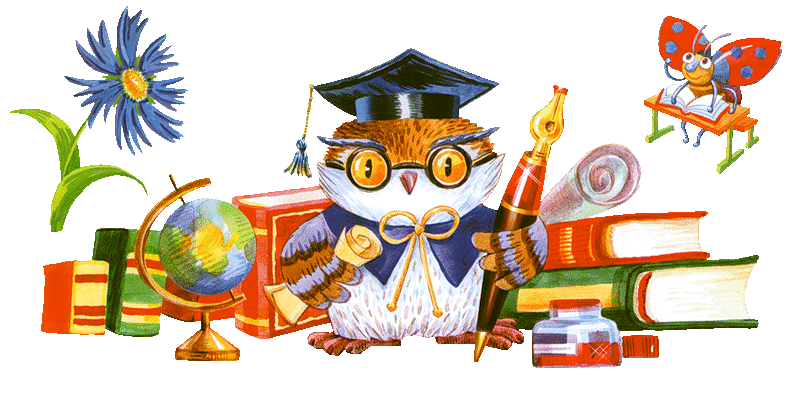 Настоящий план работы составлен на основе статей следующих документов: Закона «Об образовании», Закона «О библиотечном деле», «Положении о библиотеке ОУ».Библиотека образовательного учреждения должна стать культурным, информационным, просветительским и воспитательным центром образовательной среды школы. Основные цели библиотеки: Воспитание гражданского самосознания, раскрытие духовно-творческого потенциала детей в процессе работы с книгой; Поддержка чтения и читательской культуры обучающихся; Приобщение учеников к чтению; Привлечение новых читателей в библиотеку; Основные задачи библиотеки: Обеспечение информационно-документальной поддержки учебно-воспитательного процесса и самообразования обучающихся и педагогов; Формирование у школьников информационной культуры и культуры чтения; Развивать мотивацию к чтению, уважение к книге; Усилить внимание на пропаганду литературы по воспитанию нравственности, культуры поведения, самореализации личности у обучающихся; Повышение качества информационно-библиотечных и библиографических услуг; Способствовать: формированию чувства патриотизма, гражданственности, любви к природе; комплексному обеспечению здорового образа жизни. Основные функции библиотеки: Информационная - библиотека предоставляет возможность использовать информацию вне зависимости от ее вида, формата, носителя. Культурная - библиотека организовывает мероприятия, воспитывающие культурное и социальное самосознание, содействующие эмоциональному развитию обучающихся. Воспитательная - библиотека способствует развитию чувства патриотизма по отношению к государству, своему краю и школе; Аккумулирующая – библиотека формирует, накапливает, систематизирует и хранит библиотечно-информационные ресурсыСервисная – библиотека предоставляет информацию об имеющихся библиотечноинфо рмационных ресурсах, организует поиск и выдачу библиотечноинформационных ресурсов, обеспечивает доступ к удаленным источникам информации. Просветительская - библиотека приобщает обучающихся к сокровищам мировой и отечественной культуры
II. Формирование фонда библиотекиIII. Справочно-библиографическая работаIV.  Работа с читателямиV. Библиотечно-библиографические и информационные знания.Тематические уроки.VI. Повышение квалификации    Конец формыУТВЕРЖДАЮДиректор МБОУ «Тельминская СОШ»_______________ /Т.Н. Луценко/«     » _____________ 2022 год№IСодержание работыСрок исполнения№IРабота с фондом учебной литературыСрок исполнения1.Подведение итогов движения фонда. Диагностика обеспеченности учащихся учебниками и учебными пособиями на 2022/2023 учебный год.Сентябрь-октябрь2.Приём и выдача учебников учащимся. Обеспечить выдачу учебников в полном объёме согласно учебным программам.Май-июнь
Август-сентябрь3.Составление библиографической модели комплектования фонда учебной литературы:Работа с библиографическими изданиями (прайс- листы, тематические планы издательств, перечни учебников и пособий, рекомендованные Министерством образования) Составление бланка заказа на учебники с учётом их требований на 2023/2024 учебный год Формирование общешкольного бланка заказа на учебники с учетом замечаний курирующих заместителей директора школы и руководителей методических объединений.Согласование и утверждение бланка-заказа на 2023/2024 год администрацией школыОсуществление контроля над выполнением сделанного заказа.Приём и обработка поступивших учебников: оформление накладных, запись в КСУ, штемпелевание, ДекабрьДекабрь Февраль Февраль В течение годаВ течение года4.Проведение работы по сохранности учебного фонда (рейды по классам с проверкой учебников)1 раз в четверть5.Списание учебного фонда с учетом ветхости и смены учебных программВ течение года6.Изучение и анализ использования учебного фондаВ течение года7.Расстановка новых изданий в фонде. Оформление накладных на учебную литературу и их своевременная передача в централизованную бухгалтериюВ течение года8. Ведение тетради выдачи учебниковМай, сентябрь№Работа с фондом художественной литературыСрок исполнения1Изучение состава фонда и анализ его использованияДекабрь2.Учет библиотечного фондаПо графику инвентаризации
материального отдела 3.Формирование фонда библиотеки традиционными и нетрадиционными носителями информацииПо мере комплектования 4.  Работа с фондом:оформление фонда (наличие полочных, буквенных разделителей, разделителей с портретами детских писателей, индексов), эстетика оформления соблюдение правильной расстановки фонда на стеллажах проверка правильности расстановки фонда 1 раз в год обеспечение свободного доступа пользователей библиотеки к информацииПостоянно в течение года 5. Работа по сохранности фонда:организация фонда особо ценных изданий и проведение периодических проверок сохранности обеспечение мер по возмещению ущерба, причиненного носителям информации в установленном порядке организация работ по мелкому ремонту и переплету изданий составление списков должников 2 раза в учеб. году  обеспечение требуемого режима систематизированного хранения и физической сохранности библиотечного фонда. Раз в месяц устраивать санитарный день систематический контроль   за своевременным возвратом в библиотеку выданных изданий.списание ветхой художественной литературы и литературы по моральному износуобеспечение работы читального залаВ течение года1 раз в четвертьДекабрь, майПостоянно в течение годаВ течение годаВ течение годаВ течение года
№Содержание работСрок исполнения2.Вести тетрадь учёта библиографических справокПостоянно3.Проведение библиотечно-библиографических занятий для учащихся начальной и средней школы с применением новых информационных технологий
См. темы занятий в разделе «Библиотечно-библиографические и информационные знания – учащимся»В течение года8 Составление памяток:9.Составление буклетов: Памятка читателю «Я книга, Я товарищ твой».«Семью сплотить сумеет мудрость книг»В течение года№Содержание работСрок исполненияI.Индивидуальная работа1.Обслуживание читателей на абонементе: учащихся, педагогов, технического персонала, родителей.Постоянно2.Обслуживание читателей в читальном зале: учителей, учащихся.Постоянно3.Рекомендательные беседы при выдаче книгПостоянно4.Беседы о прочитанномПостоянно5.Изучение и анализ читательских формуляровВ течение годаII.Работа с педагогическим коллективом1.Оказание методической помощи к Уроку  Август3.Поиск литературы и периодических изданий по заданной тематике. Подбор материалов к предметным неделям По требованию МО и педагоговIII.Работа с учащимися1.Обслуживание учащихся согласно расписанию работы библиотекиПостоянно2.Просмотр читательских формуляров с целью выявления задолжников (результаты сообщать классным руководителям)1 раз в четверть3.Проводить беседы с вновь записавшимися читателями о культуре чтения книг. Объяснить об ответственности за причинённый ущерб книге или учебнику.Постоянно4.Рекомендовать художественную литературу и периодические издания согласно возрастным категориям каждого читателя.ПостоянноIY.Массовая работа
Выставочная деятельность.Цель: Раскрытие фонда, пропаганда чтения.
Вызвать интерес к предмету через литературу.
Через книгу помочь учащимся в образовательном процессе.1.Плановые ежегодные выставки:1 сентября-День знанийДень международной организации «Гринпис»День народного единстваРоссийский день учителяДень согласия и примиренияМеждународный день толерантностиВсемирный день ребенкаДень материДень воинской славы РоссииДень конституцииНовый годРождество христовоТатьянин деньДень Святого ВалентинаМасленица Международный день родного языкаДень защитника отечестваМеждународный день детской книгиВсемирный день космонавтикиДень ПобедыДень славянской письменности и культурыСентябрь 2 сентября 4 октября5 октября7 ноября16 ноября20 ноября26 ноября1 декабря12 декабря31 января7 января25 января14 февраля20 февраля21 февраля23 февраля2 апреля12 апреля9 мая24 мая2.Выставки в помощь учебному процессу:Выставки учебных изданий по предметным неделям   По предметным неделямI четвертьII четвертьIII четвертьIV четверть3.Ежемесячные выставки к юбилейным датам русских писателей:3. 205 лет со дня рождения Алексея Константиновича Толстого, русского писателя, поэта и драматурга (1817–1875)140 лет со дня рождения Бориса Степановича Житкова, русского писателя и прозаика (1882–1938).130 лет со дня рождения Марины Ивановны Цветаевой, русской поэтессы (1892–1941).95 лет со дня рождения Владимира Дмитриевича Успенского, русского писателя (1927–2000).    135 лет со дня рождения Самуила Яковлевича Маршака, русского поэта, переводчика и драматурга (1887–1964).      170 лет со дня рождения Дмитрия Наркисовича Мамина-Сибиряка, русского писателя-прозаика и драматурга (1852–1912).     75 лет со дня рождения Григория Бенционовича Остера, русского писателя (1947–).     220лет со дня рождения Александра Ивановича Одоевского, русского поэта (1802–1839).395 лет со дня рождения критика, поэта, сказочника Ш. Перро (1628-1703), Франция.150 лет со дня рождения писателя М. М. Пришвина (1873-1954), автора произведений о природе, животных.... 195 лет со дня рождения писателя-фантаста Жюль Верна (1828-1905), Франция.240 лет со дня рождения поэта-романтика В. А. Жуковского (1783-1852)       110 лет со дня рождения поэта, детского писателя, драматурга, автора гимна России С. В. Михалкова (1913-2009)     155 лет со дня рождения критика, писателя, публициста А. М. Горького (1868-1936,), «Дело Артамановых», «Жизнь Клима Самгина»      200 лет со дня рождения драматурга А. Н. Островского (1823-1883), «Женитьба Бальзаминова», «Гроза».   90 лет со дня рождения советского поэта, публициста Андрея Андреевича Вознесенского (1933-2010)5 сентября11 сентября8 октября11 октября3 ноября6 ноября27 ноября8 декабря12 января4 февраля8 февраля9 февраля13 марта28 марта12 апреля12 мая4.Ежемесячные выставки к юбилейным произведениям русских и зарубежных писателей:2022 год475 лет- «Повести о Петре Февронии Муромских»75 лет- Полевой Б. Н. «Повесть о настоящем человеке»190 лет-Пушкин А. С. «Дубровский» октябрь190 лет –Пушкин А. С. «Сказка о царе Салтане, о сыне его славном и могучем богатыре князе Гвидоне Салтановиче и о прекрасной царевне Лебди»80 лет – Сент- Экзюпери А. де «Маленький принц»170 лет – Толстой Л. Н. «Детство»175 лет – Тургенев И. С. «Записки охотника»170 лет – Тургенев И. С. «Муму»160 лет - Тургенев И. С. «Отцы и дети»70 лет – Хэмингуей Э. «Старик и море»135 лет – Чехов А. П. «Каштанка»50 лет – Александрова Т. И. «Домовёнок Кузя» 2023 год195 лет (1828) «Полтава» А. Пушкина180 лет (1843) Сказки «Соловей» и «Гадкий утенок» Ганса Христиана Андерсена190 лет (1833) «Пёстрые сказки» В. Одоевского185 лет (1838) «Песни про царя Ивана Васильевича, молодого опричника и удалого купца Калашникова» М. Лермонтова165 лет (1858) Повесть «Ася» И. Тургенева160 лет (1863) «Мороз, Красный нос» Н. Некрасова. «Толковый словарь живого великорусского языка» В. Даля... 155 лет (1868) «Идиот» Ф. Достоевского150 лет (1873) Вторая части поэмы «Русские женщины» Н. Некрасова125 лет (1898) «Человек в футляре», «Крыжовник», «О любви», «Ионыч» А. Чехов... 120 лет (1903) «Вишнёвый сад» А. Чехова100 лет (1923) «Алые паруса» А. Грина185 лет (1833) «Сказка о рыбаке и рыбке», Сказка о мёртвой царевне…» А. Пушкина «Стойкий оловянный солдатик» Ганса Христиана Андерсена «Приключения Оливера Твиста» Ч. Диккенса.... 165 лет (1858) «Аленький цветочек» С. Аксакова155 лет (1868) «Дети капитана Гранта» Жюля Верна125 лет «Серая шейка» Д.Н. Мамина-Сибиряка100 лет (1923) Сказки «Мойдодыр» и «Тараканище» К. Чуковского95 лет (1928) «Лесная газета» и «Чей нос лучше?» В. Бианки «Три толстяка» Ю. Олеши «Маленькие дети» (в последующих изданиях – «От двух до пяти») К. Чуковского 90 лет (1933) «Сказка о военной тайне» А. Гайдара 85 лет (1938) «Старик Хоттабыч» Л. Лагина «Никита и его друзья» Е. Чарушина 75 лет (1948) «Кортик» А. Рыбакова «Сказка о потерянном времени» Е.Л. Шварца 65 лет (1958) «Незнайка в Солнечном городе» Н. Носова55 лет (1968) Последняя часть трилогии «Малыш и Карлсон» Астрид Линдгрен Сборник стихов Агнии Барто «Я расту» ...КлассТемаДатаОтветственный1Организовать экскурсию в школьную библиотеку учащихся 1-х классов на тему «Книги очень хороши, мы читаем от души». Знакомство с библиотекой, торжественное вручение подарков. Запись в библиотеку. Своя игра по сказкамОктябрьАпрель Педагог-библиотекарьПедагог-библиотекарь2Структура книги Птицы наши друзьяНоябрьМартПедагог-библиотекарь3«Строение книги. Как рождается книга, из чего сделана книга»  Литературная викторинаДекабрьАпрельПедагог-библиотекарьПедагог-библиотекарь4Литературная викторинаИнтерактивная игра по сказкам Шарля ПерроЯнварьОктябрьПедагог-библиотекарь5О том, как создавалась книгаФевральДекабрьПедагог-библиотекарь6Справочная литератураСвоя игра МартЯнварьПедагог-библиотекарь7Библиотечный эрудитЛитературная играНоябрьМайПедагог-библиотекарь№Содержание работСрок выполнения1.Участие в районных совещаниях, проводимых управлением образования района. В течение года2.Чтение профессиональных периодических изданий.Постоянно 